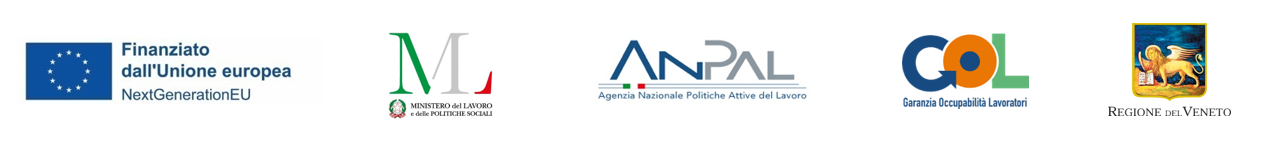 Piano Nazionale di Ripresa e Resilienza (PNRR) - Missione 5, Componente 1, Riforma 1.1. finanziato dall’Unione europea - Next Generation EU - Programma Nazionale per la Garanzia di Occupabilità dei Lavoratori (GOL) – Piano di Attuazione Regionale del Veneto ATTESTAZIONE DI MESSA IN TRASPARENZA DEI RISULTATI DI APPRENDIMENTO Formazione finalizzata all’aggiornamento delle competenze professionali “Reskilling-Riqualificazione” - Percorso 4 GOLDGR n. 921 del 26 luglio 2022 Regione del VenetoSi dichiara che: ha conseguito le seguenti competenze, conoscenze, abilità:ReferenziazioniSistema di standard professionali di riferimentoStandard professionali specificiSpecifiche relative al percorso di apprendimento che ha portato all’acquisizione delle competenze, conoscenze e abilità attestate:Specifiche relative alle modalità di valutazione delle competenze, conoscenze e abilità attestate: Percorso formativo: ………..(titolo-denominazione OPAL e codice univoco OPAL)...............................................................................Soggetto erogatore dell’attività formativa: .............................................Codice ente: …(n. codice accreditamento)      Codice Progetto:......................Codice univoco Assegno GOL: ……………………….………………………………(NOME e COGNOME)………………………………..Nato/a a : …….……………..   il ………………..Codice fiscale: ……………CompetenzeConoscenze Abilità[luogo e data] _________________ Timbro eFirma del Legale rappresentante legale dell‘Ente_________________